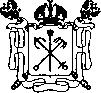 Государственное бюджетное дошкольное образовательное учреждение детский сад № 62 общеразвивающего вида с приоритетным осуществлением деятельности                                                    по физическому развитию детей Невского района Санкт-ПетербургаИНФОРМАЦИОННЫЙ БЮЛЛЕТЕНЬОб итогах заочного районный конкурс театрализованных мини-постановок среди дошкольных образовательных учреждений Невского района Санкт-Петербурга «Сказки народов России»                   в 2023-2024 учебном году.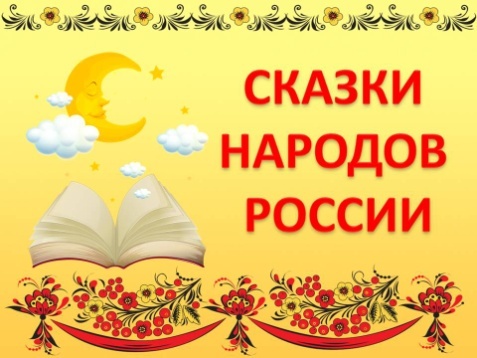 Заочный районный конкурс театрализованных мини-постановок среди дошкольных образовательных учреждений Невского района Санкт-Петербурга «Сказки народов России» проводился с 01.11.2023 по 30.11.2023 г. В конкурсе приняли участие воспитанники и педагогические работники 19 образовательных организаций:ГБДОУ № 1, № 5, № 12, № 25, № 38, № 57, № 63, № 90, № 95 (2), № 100, № 110, № 113, № 119, № 120,  № 143 (2)ГБДОУ лицей № 572№Название коллективаОУФИО автора (руководителя творческой группы)РезультатСсылка на видеопродукт«У сказки можно поучиться»«У сказки можно поучиться»«У сказки можно поучиться»«У сказки можно поучиться»«У сказки можно поучиться»«У сказки можно поучиться»5-6 лет5-6 лет5-6 лет5-6 лет5-6 лет5-6 лет«Алёнка»№ 5Распопова Надежда Леонидовна, Мариненкова Ольга ВикторовнаПобедитель Гран-Приhttps://vk.com/video52250066_456239196?list=ln-lBYBfekiMuEezj6DAU «Невский сувенир»№ 95Широкова Галина ФедоровнаПобедитель  1 местоhttps://vk.com/video-138105924_456239177 6-7 лет6-7 лет6-7 лет6-7 лет6-7 лет6-7 лет«Сказка»№ 38Егорова Надежда Александровна, Куприянова Оксана ВикторовнаПобедитель Гран-Приhttps://disk.yandex.ru/i/p-htlzT51gUR9g «Почемучки»№ 119Чибисова Юлия Алексеевна,              Курганова Анна Анатольевна, Никифорова Татьяна КонстантиновнаПобедитель  1 местоhttps://youtu.be/rP5IkqaLsuc?si=kxl8FoJK6dnu0apc «Лучик»№ 113Анищенко Галина Николаевна,                Мамонова Любовь Викторовна,             Воронцова Евгения АлександровнаПобедитель  2 местоhttps://drive.google.com/file/d/12PdceziVxgnnnvG9j41A7pQr2F7cs4Gy/view?usp=drive_link «Мы вместе»№ 90Пешева Оксана Владимировна, Баграмян Татьяна ГеннадьевнаПобедитель  3 местоhttps://cloud.mail.ru/public/2jsV/3jRofmnUC                              18 лет и старше                             18 лет и старше                             18 лет и старше                             18 лет и старше                             18 лет и старше«Конфетти»№ 143Бронская Анастасия АндреевнаПобедитель Гран-Приhttps://vk.com/away.php?to=https%3A%2F%2Fdisk.yandex.ru%2Fi%2FZKa2Mql7hOSA5A&cc_key «Невский сувенир»№ 95Широкова Галина ФедоровнаПобедитель  1 местоhttps://vk.com/video-138105924_456239177 «Сказки народов России»«Сказки народов России»«Сказки народов России»«Сказки народов России»«Сказки народов России»«Сказки народов России»5-6 лет5-6 лет5-6 лет5-6 лет5-6 лет5-6 лет«Затейники»№ 57Исмукова Елена ВладимировнаПобедитель Гран-Приhttps://cloud.mail.ru/public/NfKA/fyc81CEDf 6-7 лет6-7 лет6-7 лет6-7 лет6-7 летТеатральная студия Непоседы, коллектив «Почемучки»№ 110Савицкая Лариса НиколаевнаПобедитель Гран-Приhttps://youtu.be/anpqzSCuKCs?feature=shared «Закулисье»№ 12Смирнова ирина Михайловна, Рахманкулова Резида ТалиповнаПобедитель  1 местоhttps://disk.yandex.ru/i/xq1vB3A6W-W76Q «Антошка»№120Васильева Лариса НиколаевнаПобедитель  2 местоhttps://disk.yandex.ru/i/CK7aKzm6u5v40w «Сверчок»лицей № 572Очкина Анна НиколаевнаПобедитель  3 местоhttps://disk.yandex.ru/d/08FrppA16Nsu3A «Авторская постановка»«Авторская постановка»«Авторская постановка»«Авторская постановка»«Авторская постановка»«Авторская постановка»5-6 лет5-6 лет5-6 лет5-6 лет5-6 лет5-6 лет«Подсолнухи»№ 119Чибисова Юлия Алексеевна,                 Асалиева Лариса Исламовна,  Егорушкова Дарья РасуловнаПобедитель Гран-Приhttps://youtu.be/KoLGK1PEsVM?si=1tjwiLf2sNvifCEX «Шаги на сцену»№ 25Егорова Илона Владимировна, Барышева Ирина Леонидовна,          Дулова Наталья АркадьевнаПобедитель  1 местоhttps://disk.yandex.ru/i/zTfLAmjmY4nqOw 6-7 лет6-7 лет6-7 лет6-7 лет6-7 летТеатральная студия «Бенефис»№ 63Бурцева Дарья Сергеевна,                  Морозова Надежда Васильевна, Калашникова Екатерина АлексеевнаПобедитель Гран-Приhttps://disk.yandex.ru/i/QaW58IpQu0EEPg «В гостях у сказки»№ 100Сальникова Анна ВладимировнаПобедитель  1 местоhttps://disk.yandex.ru/d/s-5xM4_c7qtLWA «Давай наполним сказку былью»«Давай наполним сказку былью»«Давай наполним сказку былью»«Давай наполним сказку былью»«Давай наполним сказку былью»«Давай наполним сказку былью»5-6 лет5-6 лет5-6 лет5-6 лет5-6 лет«Дружные ребята»№ 143Бронская Анастасия Андреевна,                  Уткина Елена АлексеевнаПобедитель Гран-Приhttps://vk.com/away.php?to=https%3A%2F%2Fdisk.yandex.ru%2Fd%2FtALdRlo3xbOa-w&cc_key 6-7 лет6-7 лет6-7 лет6-7 лет6-7 лет6-7 лет«Светлячок»№ 1Бренькова Ольга ВитальевнаПобедитель Гран-Приhttps://drive.google.com/file/d/1JF77ndj1J7FNZXYirL47d-Kqcek0zgWi/view?usp=drive_link 